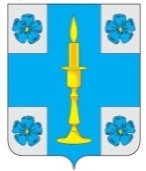 АДМИНИСТРАЦИЯ МУНИЦИПАЛЬНОГО ОБРАЗОВАНИЯСЕЛЬСКОЕ ПОСЕЛЕНИЕ «ИТОМЛЯ»РЖЕВСКОГО РАЙОНА ТВЕРСКОЙ ОБЛАСТИПОСТАНОВЛЕНИЕ08 февраля 2016 года   									                № 9Об утверждении Положения о порядке осуществления проверки соблюдения гражданином,  замещавшим должность муниципальной службы, запрета на замещение на условиях трудового договора  должности и (или) на выполнение работ (оказание услуг)  в организации на условиях гражданско-правового договораВ целях реализации Федерального Закона от 02.03.2007 года № 25-ФЗ «О муниципальной службе в Российской Федерации», Федерального Закона от 25.12.2008 года № 273-ФЗ «О противодействии коррупции», руководствуясь Уставом сельского поселения «Итомля» Ржевского района Тверской области, администрация сельского поселения «Итомля» ПОСТАНОВЛЯЕТ:1. Утвердить Положение о порядке осуществления проверки соблюдения гражданином, замещавшим должность муниципальной службы, включенную в перечень должностей, запрета на замещение на условиях трудового договора должности и (или) на выполнение работ (оказание услуг) в организации на условиях гражданско-правового договора, если отдельные функции муниципального управления данной организацией входили в должностные (служебные) обязанности муниципального служащего, и соблюдения работодателем условий заключения трудового договора или гражданско-правового договора с таким гражданином (Прилагается).2. Заместителю Главы администрации сельского поселения «Итомля» Орловой Е.В. ознакомить муниципальных служащих администрации сельского поселения с данным постановлением.3. Настоящее постановление подлежит официальному обнародованию и размещению на сайте муниципального образования «Ржевский район» Тверской области.Глава администрациисельского поселения «Итомля»			С.А. ОрловПриложение к постановлению администрации сельского поселения «Итомля» от 08.02.2016г. №9Положение 
о порядке осуществления проверки соблюдения гражданином, замещавшим должность муниципальной службы, запрета на замещение на условиях трудового договора должности и (или) на выполнение работ (оказание услуг) в организации на условиях гражданско-правового договора, если отдельные функции муниципального управления данной организацией входили в должностные (служебные) обязанности муниципального служащего, и соблюдения работодателем условий заключения трудового договора или гражданско-правового договора с таким гражданином1. Настоящее положение разработано в соответствии с Конституцией Российской Федерации, Федеральным законом от 02.03.2007 года № 25-ФЗ «О муниципальной службе в Российской Федерации», Федеральным законом от 25.12.2008 года № 273-ФЗ «О противодействии коррупции», Федеральным законом от 21.11.2011 года № 329-ФЗ «О внесении изменений в отдельные законодательные акты Российской Федерации в связи с совершенствованием государственного управления в области противодействия коррупции».2. Положение устанавливает порядок осуществления проверки:а) соблюдения гражданином, замещавшим должность муниципальной службы (далее – бывший муниципальный служащий),  включенную в перечень должностей, утвержденный постановлением Администрации сельского поселения «Итомля» от 02.02.2011 года № 2 «Об утверждении перечня должностей муниципальной службы» (далее – перечень), предусмотренный статьёй 12 Федерального закона «О противодействии коррупции» в течение 2 лет со дня увольнения с муниципальной службы запрета, на замещение на условиях трудового договора должности ворганизации (или) на выполнение в данной организации работ (оказание данной организации услуг) на условиях гражданско-правового договора (гражданско-правовых договоров) в течение месяца стоимостью более 100 тысяч рублей, без согласия комиссии по соблюдению требований к служебному поведению муниципальных служащих и урегулированию конфликта интересов, если отдельные функции муниципального управления данной организацией входили в должностные (служебные) обязанности муниципального служащего;б) соблюдения работодателем условий заключения трудового договора или соблюдения условий заключения гражданско-правового договора с бывшим муниципальным служащим.3. Основаниями для осуществления проверки, являются:а) письменная информация, поступившая от работодателя, который заключил трудовой договор (гражданско-правовой договор) с бывшим муниципальным служащим в порядке, предусмотренном постановлением Правительства РФ от 08.09.2010 года № 700 «О порядке сообщения работодателем при заключении трудового договора с гражданином, замещавшим должности государственной или муниципальной службы, перечень которых устанавливается нормативными правовыми актами Российской Федерации, в течение 2 лет после его увольнения с государственной или муниципальной службы о заключении такого договора представителю нанимателя (работодателю) государственного или муниципального служащего по последнему месту его службы»;б) не поступление письменной информации от работодателя в течение 10 дней с даты заключения трудового (гражданско-правового) договора, если комиссией по соблюдению требований к служебному поведению муниципальных служащих и урегулированию конфликта интересов было принято решение о даче согласия на замещение должности, либо выполнение работы на условиях гражданско-правового договора в организации, если отдельные функции по муниципальному управлению этой организацией входили в должностные (служебные) обязанности бывшего муниципального служащего;в) письменная информация, представленная правоохранительными органами, государственными органами, органами местного самоуправления, их должностными лицами, организациями и гражданами (далее - лица, направившие информацию).4. Информация анонимного характера не может служить основанием для проверки.5. Проверка, предусмотренная пунктом 2 настоящего Положения, осуществляется комиссией по соблюдению требований к служебному поведению муниципальных служащих сельского поселения «Итомля» Ржевского района и урегулированию конфликта интересов (далее – Комиссия).6. В случае поступления информации, предусмотренной подпунктом «а» пункта 3 настоящего Положения Комиссия проверяет наличие протокола заседания комиссии по соблюдению требований к служебному поведению муниципальных служащих и урегулированию конфликта интересов с решением, о даче бывшему муниципальному служащему согласия на замещение должности либо выполнение работы на условиях гражданско-правового договора в организации, если отдельные функции по муниципальному управлению этой организацией входили вего должностные (служебные) обязанности (далее – протокол с решением о даче согласия).При наличии протокола с решением о даче согласия, Комиссия принимает решение о соблюдении бывшим муниципальным служащим и работодателем требований Федерального закона от 25.12.2008 года № 273-ФЗ «О противодействии коррупции» (далее– Федеральный закон № 273-ФЗ).При отсутствии протокола с решением о даче согласия либо при наличии протокола с решением, об отказе бывшему муниципальному служащему в замещении должности либо в выполнении работы на условиях гражданско-правового договора в организации, Комиссия принимает решение о несоблюдении бывшим муниципальным служащим требований Федерального закона№ 273-ФЗ.Решение о несоблюдении бывшим муниципальным служащим требований Федерального закона N№ 273-ФЗ направляется работодателю в течение трех рабочих дней, со дня принятия указанного решения. Работодатель также информируется об обязательности прекращения трудового или гражданско-правового договора на выполнение работ (оказание услуг), с бывшим муниципальным служащим в соответствии с частью 3 статьи 12 Федерального закона № 273-ФЗ.Одновременно Комиссия информирует Ржевскую межрайонную прокуратуру Тверской области для осуществления контроля за выполнением работодателем требований Федерального закона № 273-ФЗ.7. В случае не поступления письменной информации от работодателя в течение 10 рабочих дней, с даты заключения трудового (гражданско-правового) договора, Комиссия принимает решение о несоблюдении работодателем обязанности предусмотренной частью 4 статьи 12 Федерального закона № 273-ФЗ, о чем в течение 3 рабочих дней, со дня принятия решения, информирует Ржевскую межрайонную прокуратуру Тверской области.8. При поступлении информации, предусмотренной подпунктом «в» пункта 3 настоящего Положения, Комиссия проверяет наличие:а) протокола с решением о даче согласия;б) письменной информации работодателя о заключении трудового договора с бывшим муниципальным служащим.В случае наличия указанных документов Комиссия принимает решение о соблюдении бывшим муниципальным служащим и работодателем требований Федерального закона№ 273-ФЗ, о чем в течение 3 рабочих дней информирует лиц, направивших информацию.В случае отсутствия какого-либо из указанных в настоящем пункте документов Комиссия принимает решение о несоблюдении бывшим муниципальным служащим и (или) работодателем требований Федерального закона№ 273-ФЗ, о чем в течение 3 рабочих дней информирует Ржевскую межрайонную прокуратуру Тверской области и лиц, направивших информацию.